Пост-релизо проведении конкурса декоративно-прикладного творчества«Дары осени»С 15 сентября по 01 октября  2017 года в  ДДиЮ «Факел» состоялся  конкурс декоративно-прикладного творчества «Дары осени».Самому юному  участнику конкурса   1 год, самому взрослому 14 лет. В конкурсе приняли участие 95 ребят из 9 творческих объединений ДДиЮ «Факел»: группа раннего развития «Капитошки», педагоги Бережная Наталья Борисовна, Лебедева Ольга Александровна, Анашкина Елена Брониславовна; творческое объединение «Умелые пальчики», педагог Пушкарева Любовь Алексеевна; творческое объединение «Театр+игра», педагог Галкина Ирина Анатольевна; группа развивающего обучения «Умники и умницы», педагоги Медведева Ксения Николаевна, Дудко Екатерина Анатольевна, творческое объединение «Мастерская эффективного общения», педагоги Лебедева Ольга Александровна, Бережная Наталья Борисовна; хореографический коллектив народного танца «Улыбка», педагоги Борисова Наталья Владимировна, Петровская Ираида Анатольевна; хореографический коллектив «Созвездие», педагоги Морозова Алла Владимировна; творческое объединение «Ногтевой дизайн», шахматный клуб «Белая ладья», педагог Барсуков Валерий Александрович. Членами жюри были подведены итоги и выявлены победители.Победители конкурса были награждены дипломами и призами. Участники, не занявшие призовое место, получили сертификаты участия.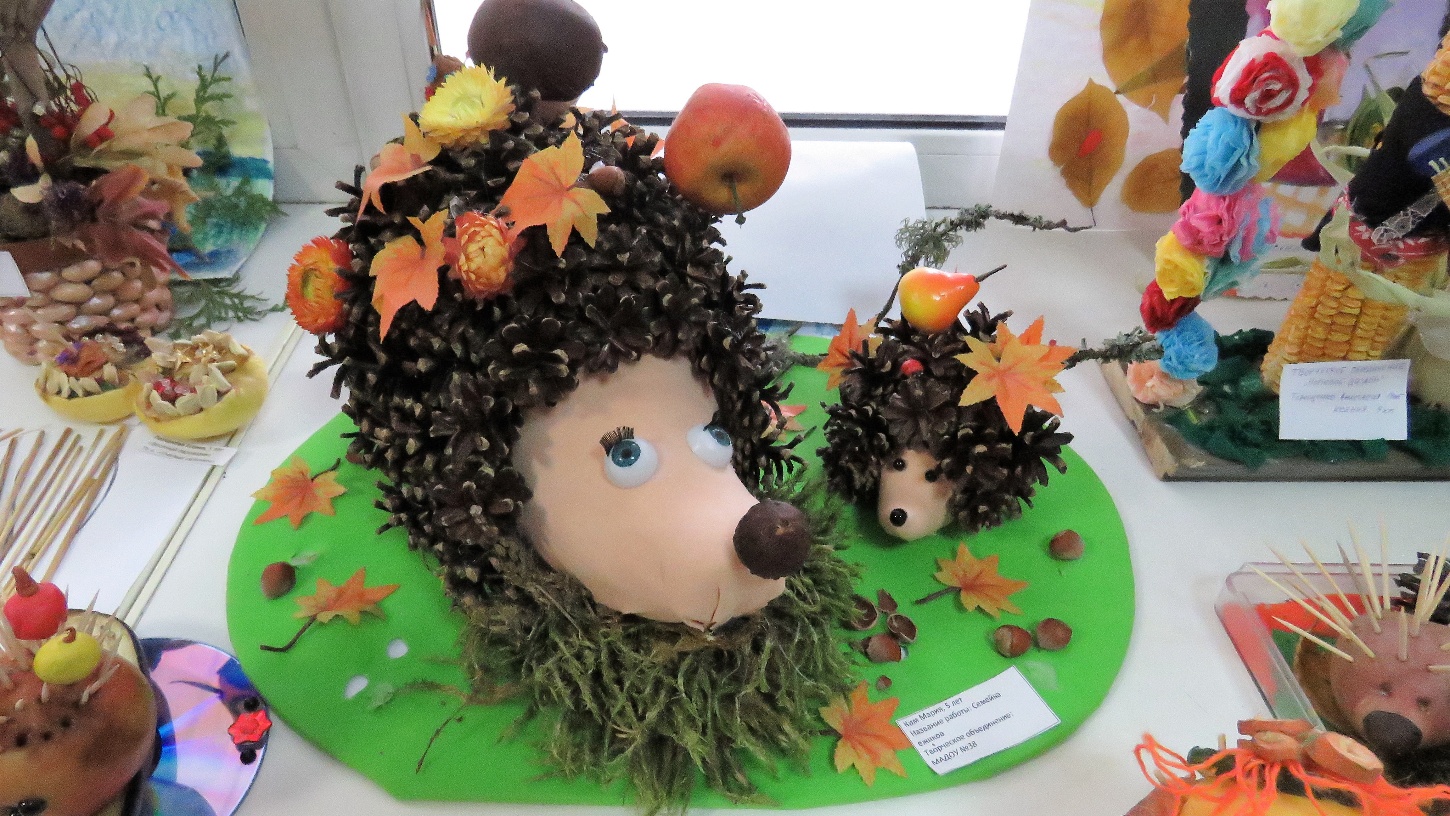 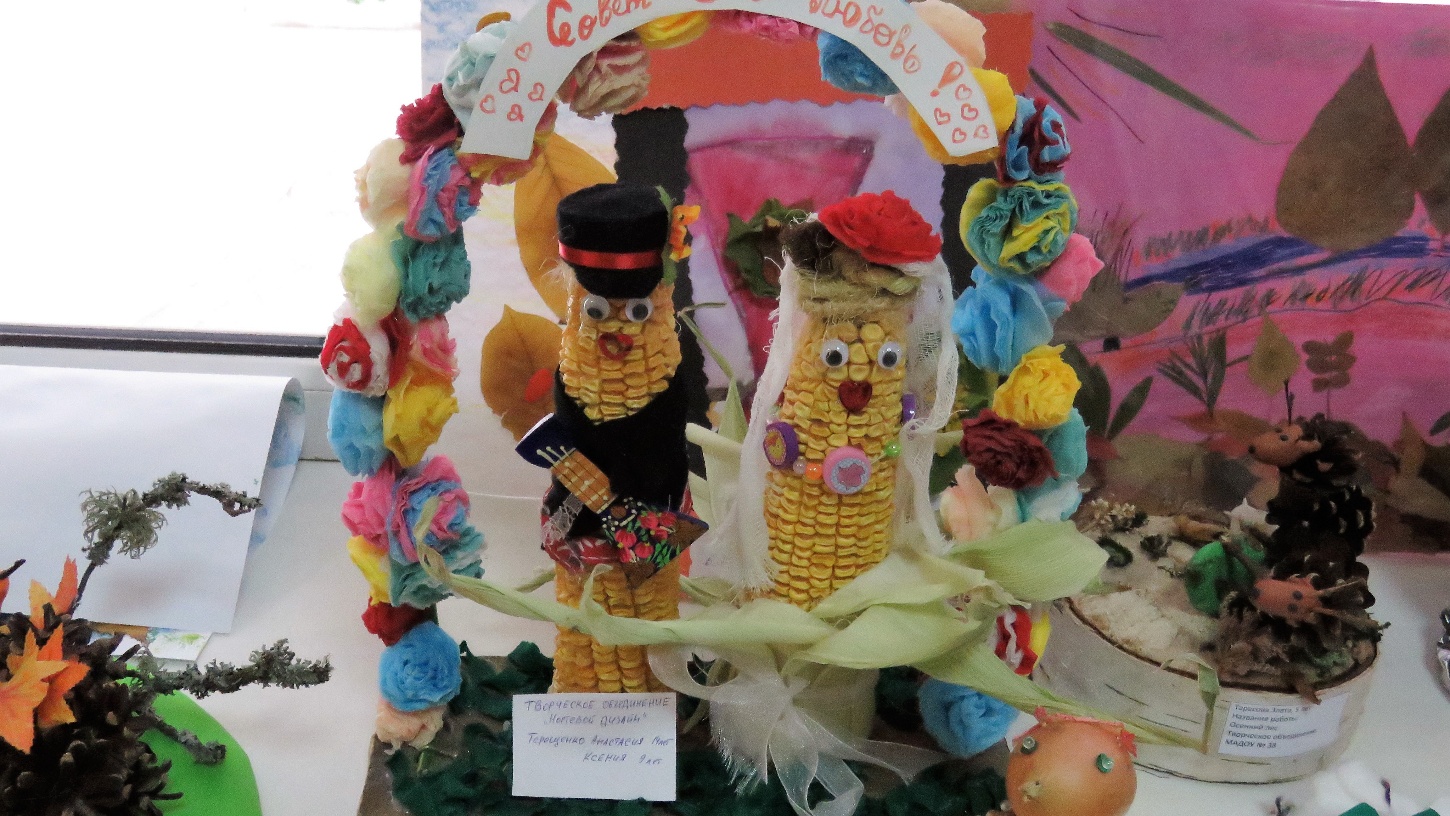 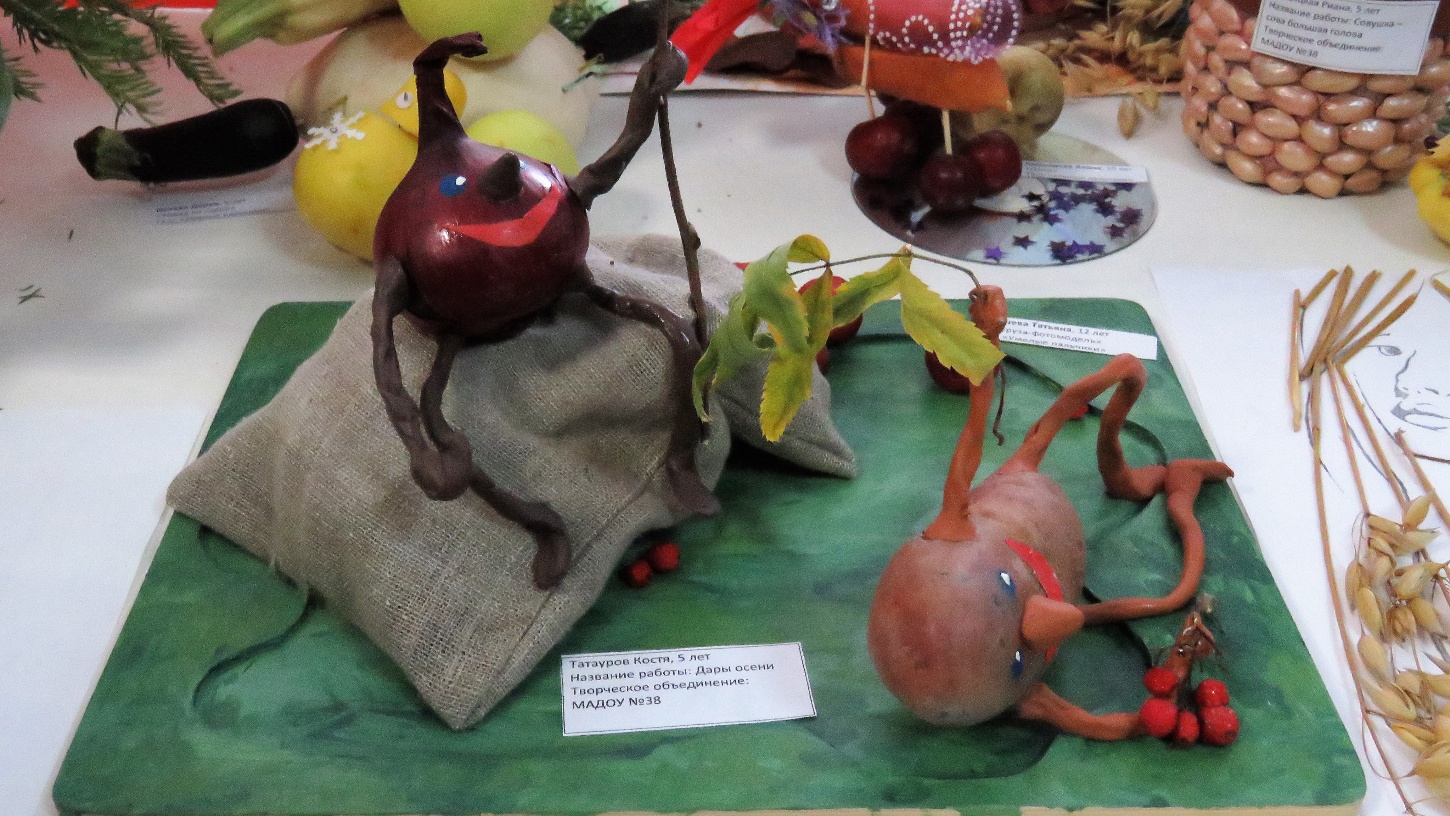 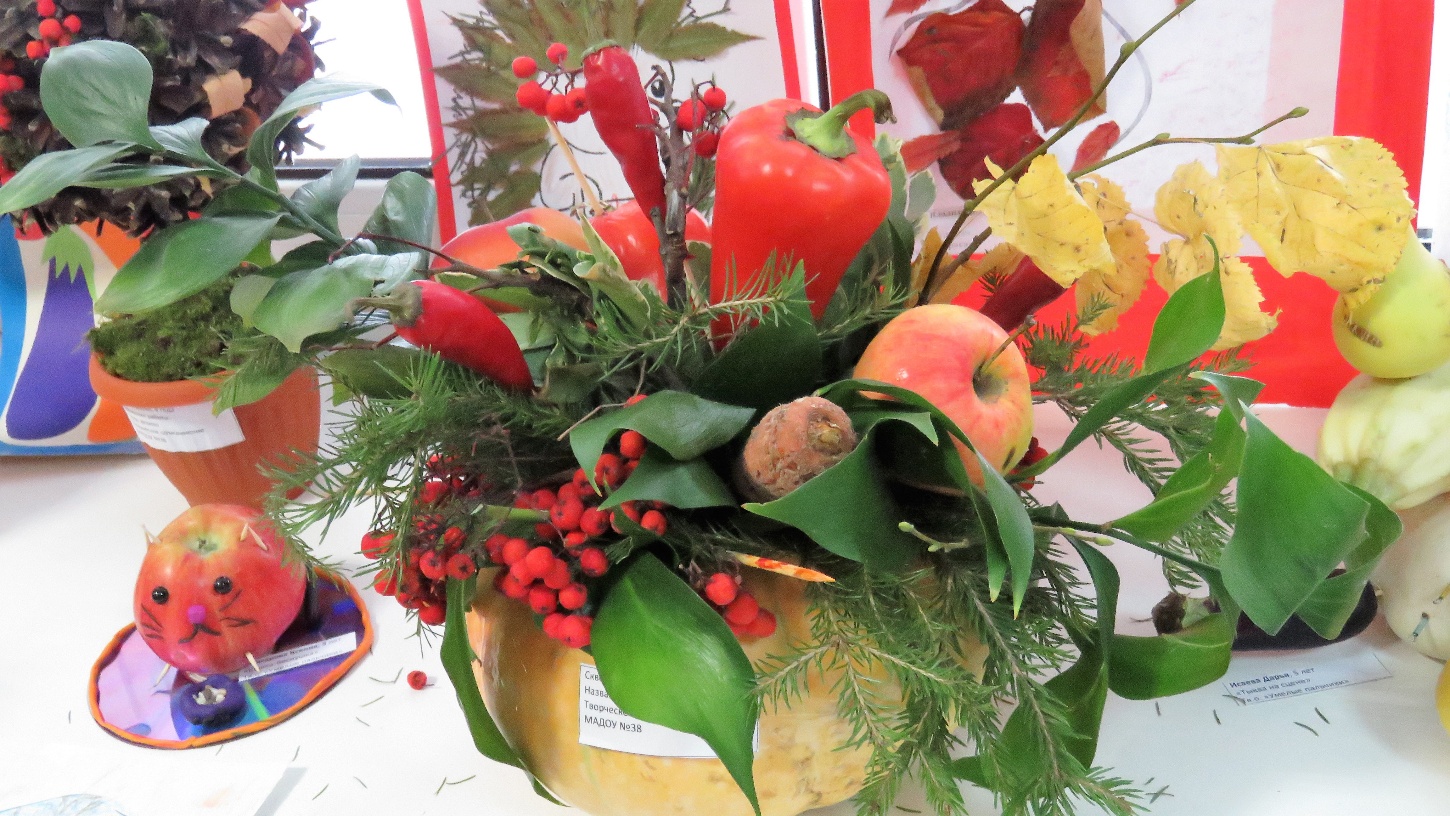 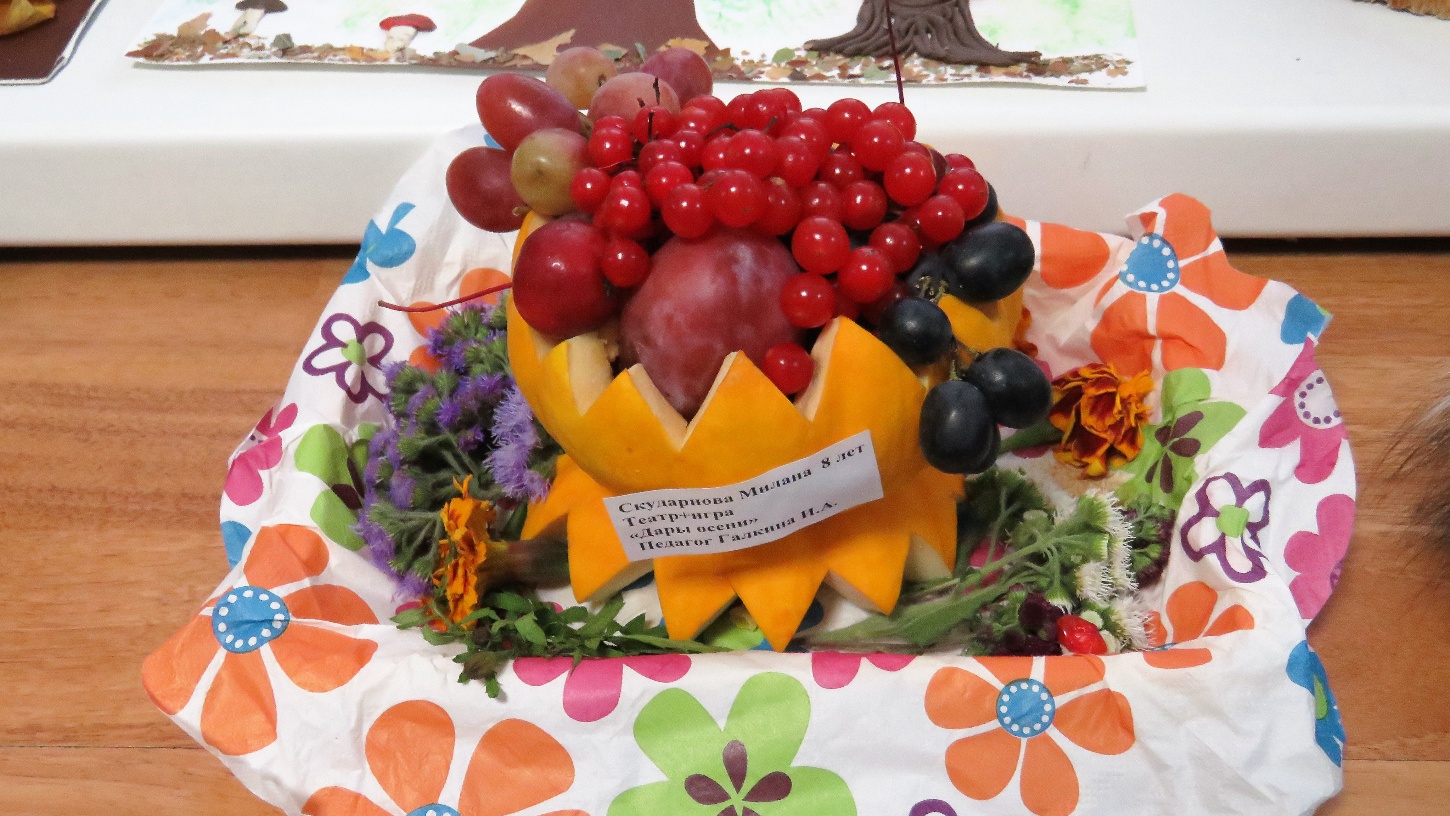 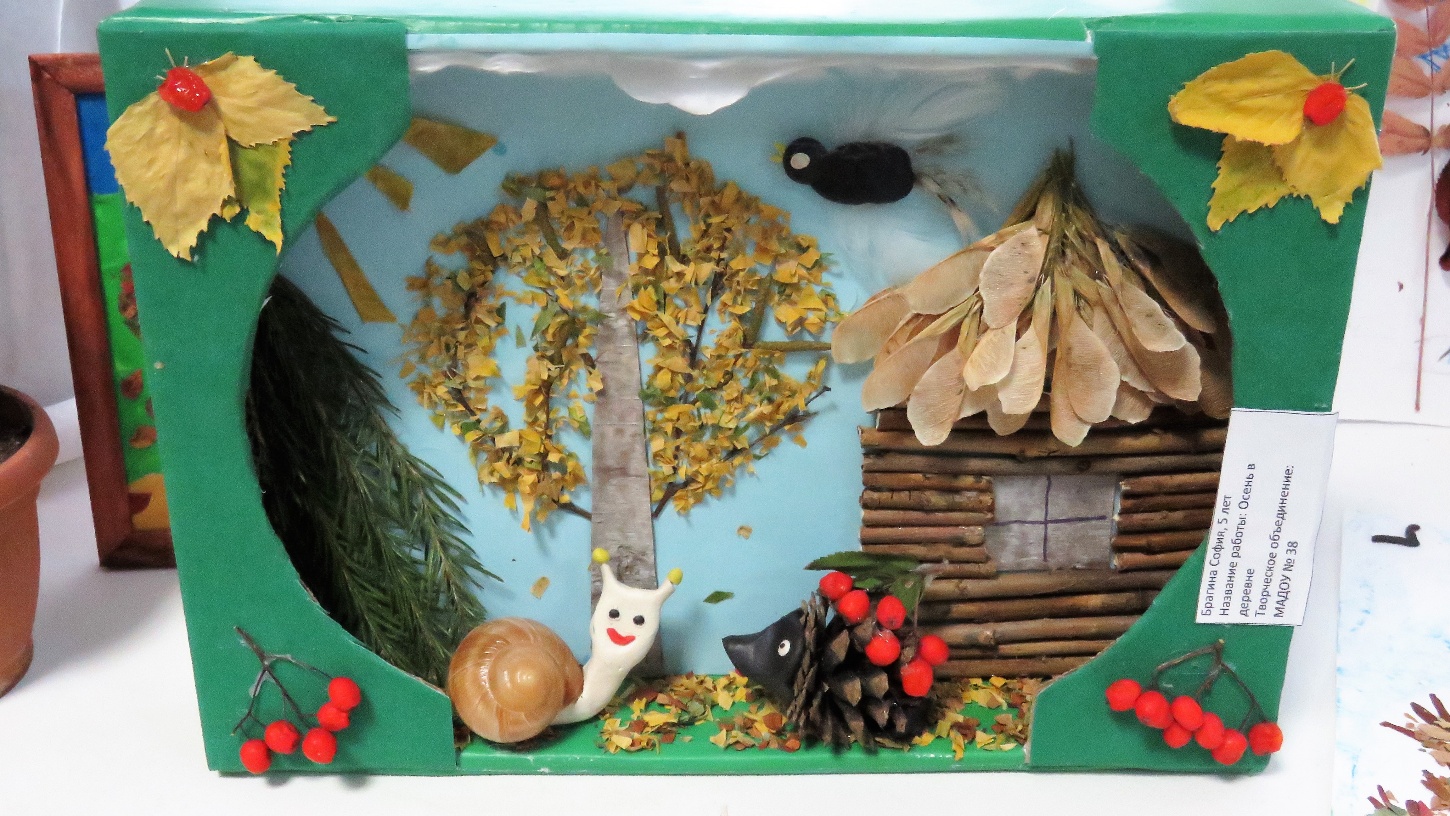 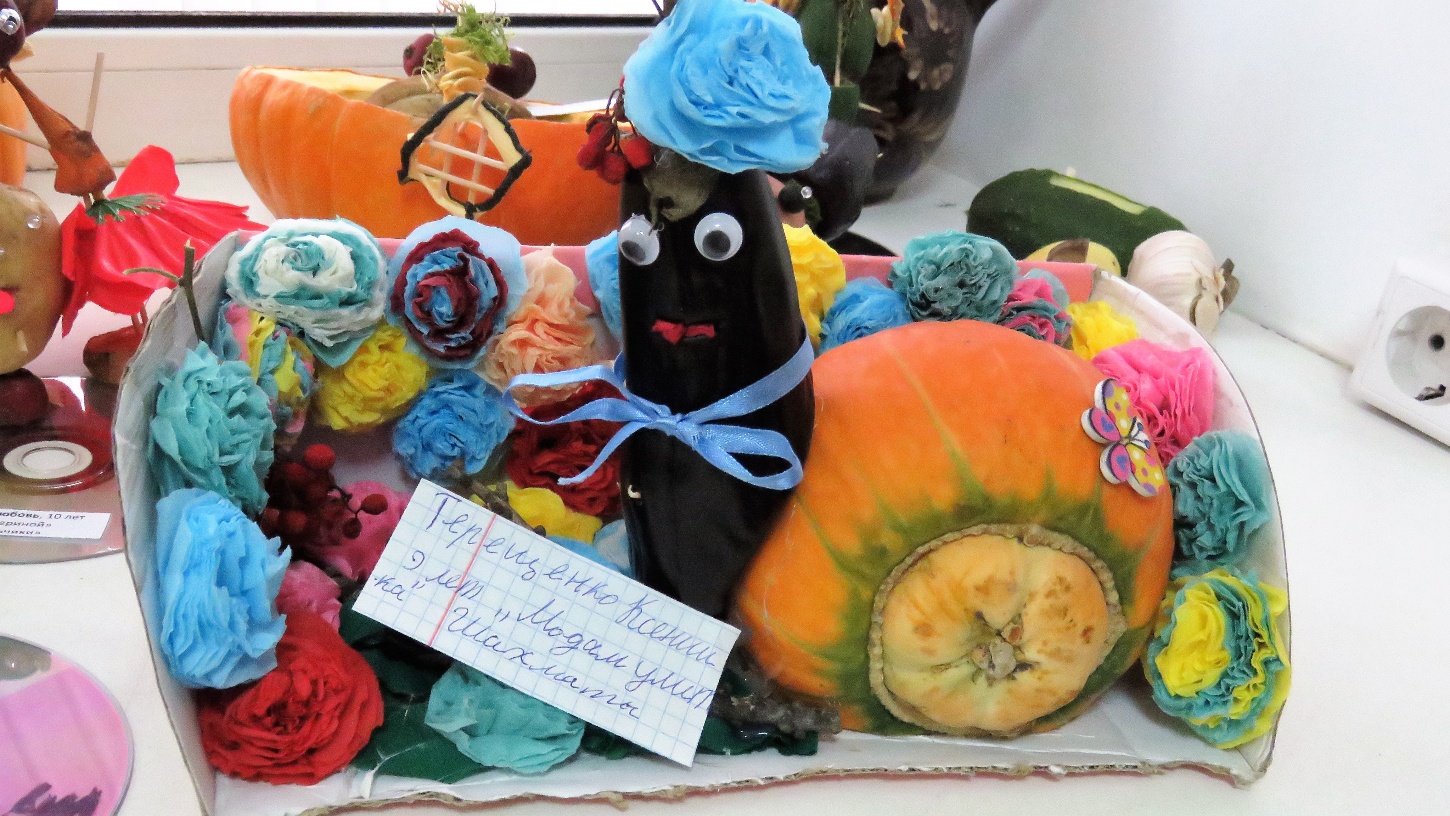 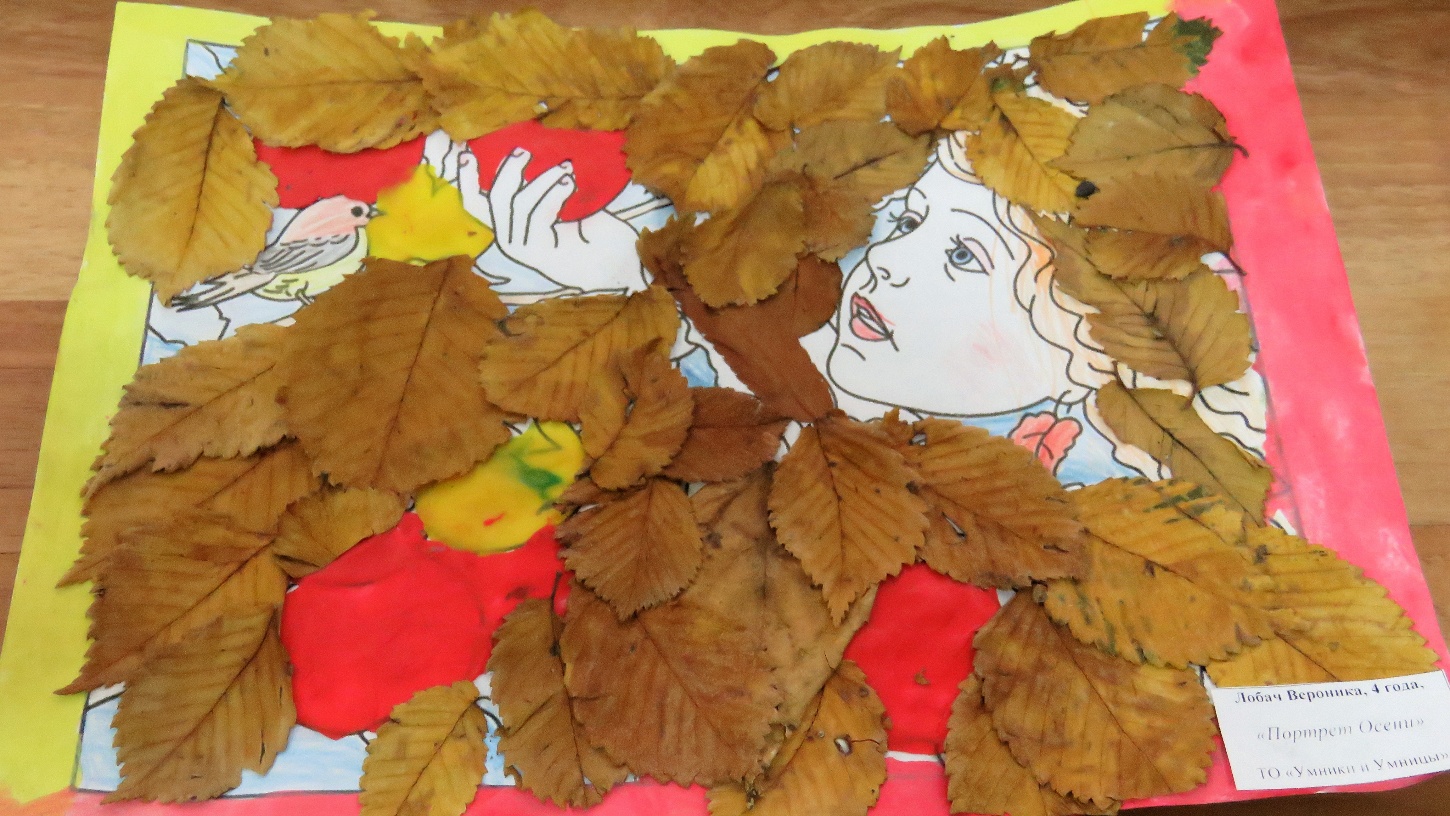 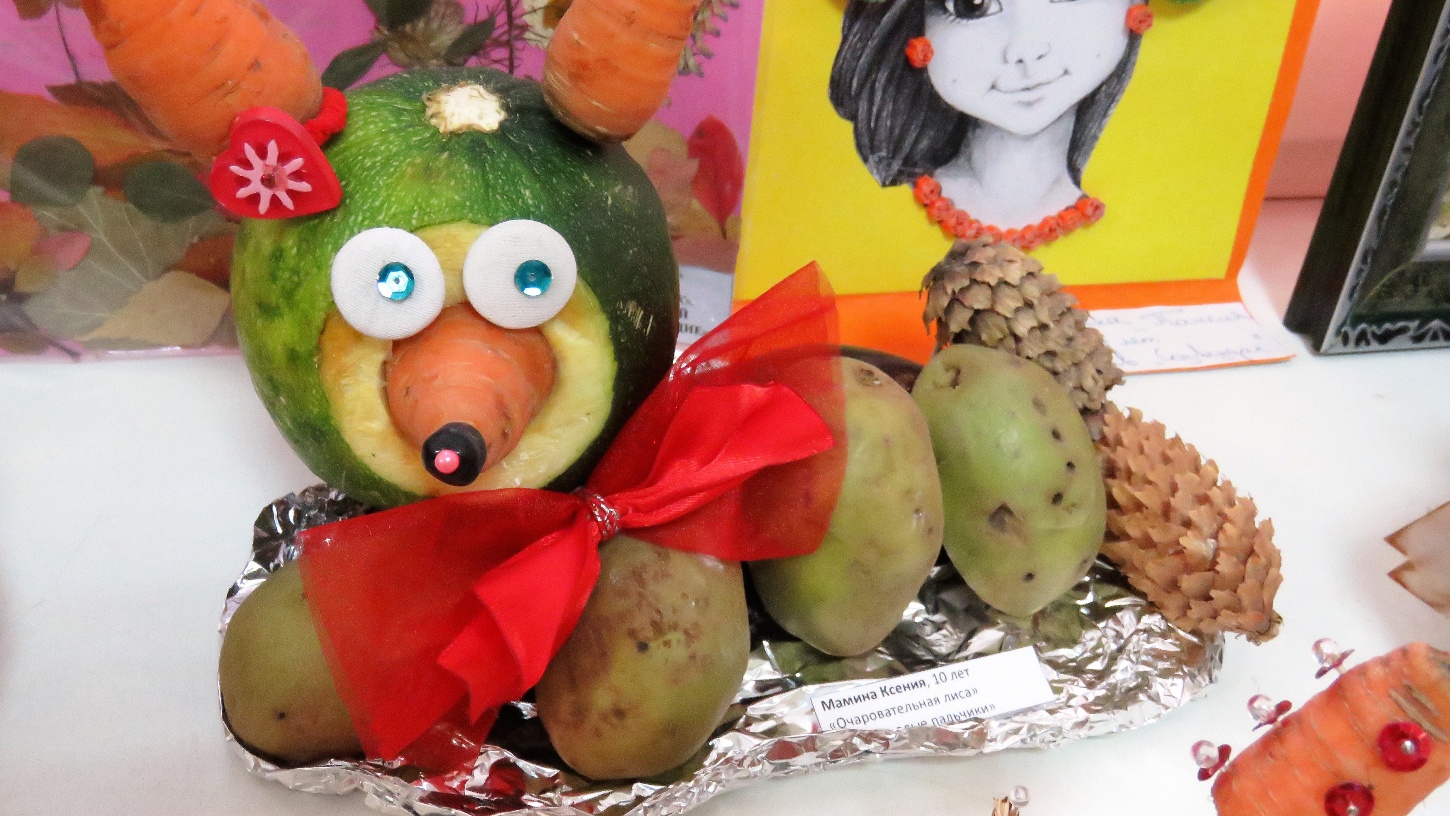 Желаем ребятам творческих успехов и дальнейших побед!!!МЕСТОФ.И. участникаВозрастТворческое объединениеПедагогВозрастная категория от 1 до 3 летВозрастная категория от 1 до 3 летВозрастная категория от 1 до 3 летВозрастная категория от 1 до 3 летВозрастная категория от 1 до 3 лет1 местоКузнецов СергейКолосюк Иван2г8м3 годаГруппа раннего развития «Капитошки»Бережная Н.Б.Лебедева О.А.2 местоЗахаревич Иван1,5 годаГруппа раннего развития «Капитошки»Лебедева О.А.2 местоРешетников Григорий1 годГруппа раннего развития «Капитошки»Бережная Н.Б.3 местоПостолати Владимир1г10мГруппа раннего развития «Капитошки»Лебедева О.А.Возрастная категория то 4 до 6 летВозрастная категория то 4 до 6 летВозрастная категория то 4 до 6 летВозрастная категория то 4 до 6 летВозрастная категория то 4 до 6 лет1 местоИсаева Дарья5 летТворческое объединение «Умелые пальчики»Пушкарева Л.А.2 местоАврамкина ДианаПоярков Марк4 года4 годаГруппа развивающего обучения «Умники и умницы»Медведева К.Н.Дудко Е.А.2 местоЛобач Вероника4 годаГруппа развивающего обучения «Умники и умницы»Медведева К.Н.Дудко Е.А.3 местоШулбаева Василиса6 летТворческое объединение «Умелые пальчики»Пушкарева Л.А.3 местоСовместная работа 7 человек4 годаГруппа развивающего обучения «Умники и умницы»Медведева К.Н.Дудко Е.А.3 местоСовместная работа9 человек4 – 5 летГруппа развивающего обучения «Умники и умницы»Медведева К.Н.Дудко Е.А.Возрастная категория от 7 до 10 летВозрастная категория от 7 до 10 летВозрастная категория от 7 до 10 летВозрастная категория от 7 до 10 летВозрастная категория от 7 до 10 лет1 местоМамина Ксения10 летТворческое объединение «Умелые пальчики»Пушкарева Л.А.1 местоТерещенко КсенияШахматный клуб «Белая ладья»Барсуков В.А.2 местоЛузина Лилия8 летТворческое объединение «Умелые пальчики»Пушкарева Л.А.2 местоРащупкин Илья8 летТворческое объединение «Театр+игра»Галкина И.А.2 местоЛебедев Тимофей10 летТворческое объединение «Мастерская эффективного общения»Лебедева О.А.Бережная Н.Б.3 местоКаландина Катя8 летТворческое объединение «Театр+игра»Галкина И.А.3 местоМайдановская Любовь10 летТворческое объединение «Умелые пальчики»Пушкарева Л.А.3 местоПараскив Таня9 летТворческое объединение «Театр+игра»Галкина И.А.Возрастная категория 11 – 15 летВозрастная категория 11 – 15 летВозрастная категория 11 – 15 летВозрастная категория 11 – 15 летВозрастная категория 11 – 15 лет1 местоТерещенко КсенияТерещенко Анастасия9 лет14 летТворческое объединение «Ногтевой дизайн»Камкина Т.А.2 местоВертегова Анна11 летТворческое объединение «Умелые пальчики»Пушкарева Л.А.3 местоКрасноперова Диана11 летТворческое объединение «Умелые пальчики»Пушкарева Л.А.3 местоЧечурин Лев12 летТворческое объединение «Мастерская эффективного общения»Лебедева О.А.Бережная Н.Б.